User Story to DefectNo SAVE option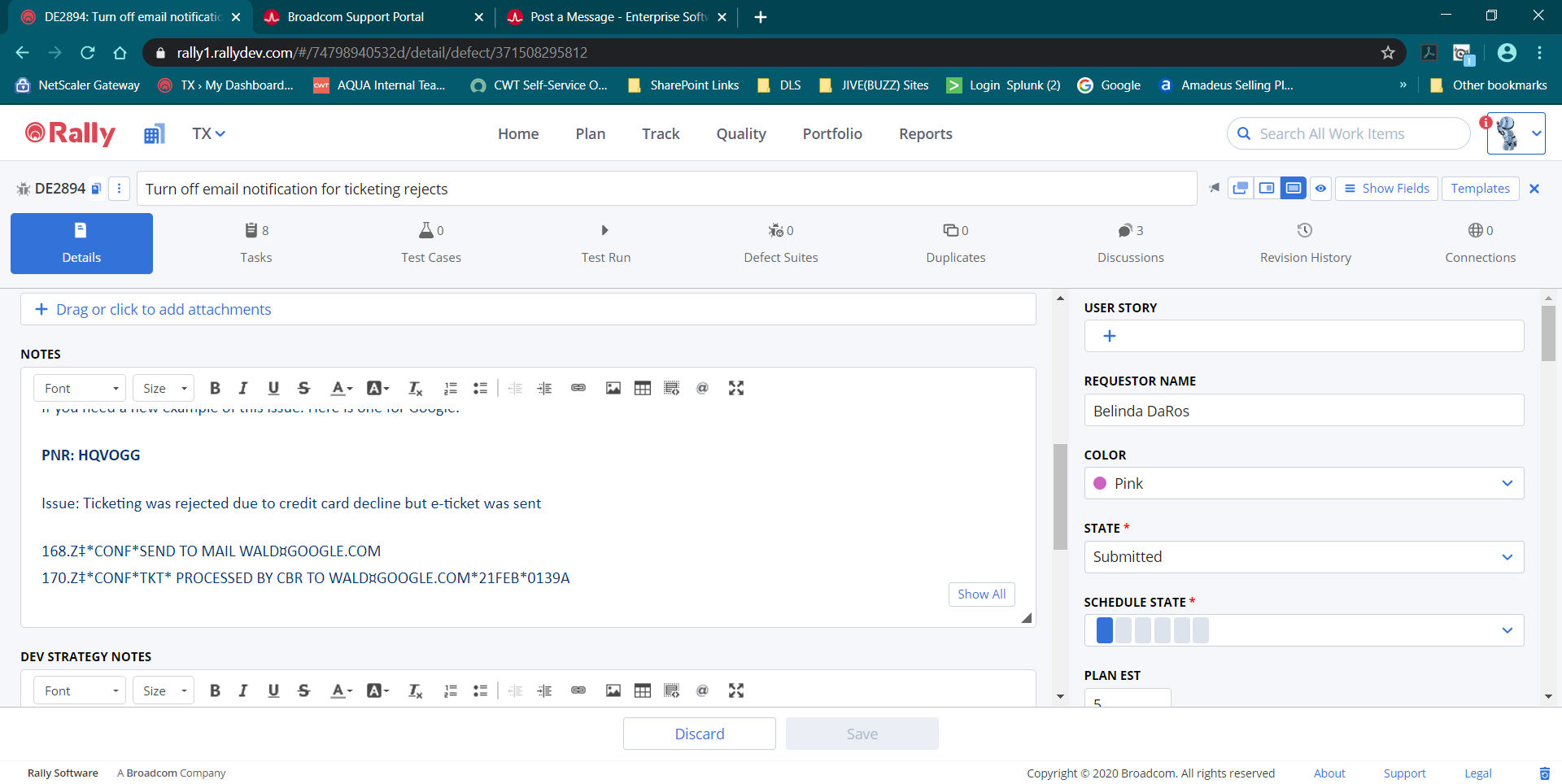 